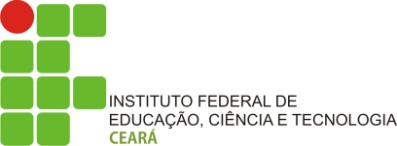 CAMPUS AVANÇADO PECÉMCOMISSÃO DE LEVANTAMENTO E MONITORAMENTOPLANO ANUAL DE CAPACITAÇÃO 2019	O Plano Anual de Capacitação para 2019, do campus Pecém, foi elaborado de acordo com a resolução No 003, de 29 de janeiro de 2018. As ações de capacitação propostas foram obtidas a partir de reuniões com os servidores, para o levantamento de demandas por capacitação. I. Descrição das equipes de trabalho	Na primeira reunião com os servidores do campo foram formadas equipes de trabalho, com o objetivo de discutir entre si as demandas por capacitação de dimensão coletiva/institucional. II. Metas Pactuadasa) Estimular e fomentar a participação dos servidores técnico-administrativos em cursos de pós-graduação;	b) Promover eventos de capacitação e qualificação específicos para as demandas enviadas; c) Maximizar o número de servidores docentes com pós-graduação Stricto Sensu;d) Distribuir aos servidores as oportunidades de participação em eventos científicos de forma proporcional às necessidades das áreas e dos setores administrativos.III. Atividades/atribuições individuais	a) Atribuições de cada servidorParticipar das reuniões com a equipe de trabalho para propor suas demandas;Compor ou acompanhar a atuação das equipes de trabalho e CLM.	b) Atribuições das equipes de trabalhoFazer o levantamento das demandas por capacitação por campo de conhecimento; Participar de reuniões para discussão e inclusão das demandas no PAC.	c) Atribuições da CLMAnalisar e organizar as demandas por capacitação, de acordo com o interesse institucional;Elaborar e monitorar a execução do PAC. IV. Levantamento das necessidades de capacitação das dimensões individual e coletiva/institucional	a) Afastamentos para docentesDavid Ciarlini Chagas Freitas Afastamento de dois anos para conclusão de doutorado em engenharia de teleinformática na Universidade Federal do Ceará. Atualmente, está regularmente matriculado no curso.Previsão de início: 2019.2Jonatha Rodrigues da Costa Afastamento de dois anos para conclusão de doutorado em engenharia elétrica na Universidade Federal do Ceará. Atualmente, está regularmente matriculado no curso.Previsão de início: 2019.2.	b) Licença Capacitação para docentesCândida Salete Rodrigues Melo Capacitação de três meses, através de intercâmbio no exterior.Previsão de início: 2019.2.João Henrique Silva LucianoCapacitação de três meses para conclusão de pós-doutorado na área de química orgânica, na Universidade Federal do Ceará. Previsão de início: 2019.1Sarah de Abreu MoreiraCapacitação de três meses para curso curta duração na ASTEF (Associação Técnico-científica Eng. Paulo de Frontin), ou ABES (Associação Brasileira de Engenharia Sanitária e Ambiental), ou NUTEC ( Fundação Núcleo de Tecnologia Industrial do Ceará). Previsão de início: 2019.1 	c) Incentivo financeiro		As demandas por incentivo financeiro para capacitação, listadas a seguir, dependerão de recurso específico para o período de 2019. A distribuição dos recursos será definida no decorrer do período de 2019, a partir de reuniões com os servidores ou edital de seleção. Alana Daise de Souza Barbosa MonteiroCurso de capacitação em educação, ou gestão pública, ou políticas públicas ouMestrado em educação, ou gestão pública, ou políticas públicas.Márcia Maria Maciel de Melo RochaCurso de capacitação em administração pública ouMestrado em administração pública ou Segunda graduação em psicologia. Vlademir Delfino RochaMestrado em educação profissional ou políticas públicasJosias Valentim Santana Participação em congressos (Encontro de física da matéria condensada e outros a definir)Sarah de Abreu Moreira Participação em congressos (ABES e outros a definir) Jonatha Rodrigues da Costa Participação em congressos (SBAI e outros a definir) David Ciarlini Chagas Freitas Participação em congressos (SBAI e outros a definir)Ítalo Jader Loiola BatistaParticipação em congressos (SBAI e outros a definir)Samuel Jó de MesquitaParticipação em congressos (COBEP e outros a definir) Caucaia, _____ de Julho de 2018_________________________________Marcel Ribeiro MendonçaDiretor do Campus Avançado Pecém_________________________________Bruno Emanuel de Lima SantiagoMembro da CLM e representante da CGP do Campus Pecém_________________________________Francisca Lívia Costa PiresMembro da CLM e representante da CPPD do Campus Pecém_________________________________Jocelio Nelson Queiroz BarrosMembro da CLM e representante dos TAE do Campus PecémEquipeServidoresDocentes da Mecânica, elétrica e AutomaçãoCarlos David Pedrosa PinheiroDavid Ciarlini Chagas FreitasDocentes da química, Ensino básico e IdiomasJoão Henrique Silva LucianoCândida Salete Rodrigues MeloTécnicos administrativos (ensino)Alana Daise de Souza Barbosa MonteiroTécnicos administrativos (infraestrutura, administração e financeiro)Márcia Maria Maciel de Melo Rocha